PROCESSO SELETIVO SIMPLIFICADO PÚBLICO Nº 026/2021“DIVULGA CLASSIFICAÇÃO FINAL DO PROCESSO SELETIVO SIMPLIFICADO  PÚBLICO Nº 026/2021, PARA CONTRATAÇÃO EM CARÁTER DE URGÊNCIA DE PROFISSIONAIS PARA OCUPAREM A FUNÇÃO TEMPORÁRIA DE ENFERMEIRO, DO QUADRO DE PESSOAL QUE COMPÕE A ESTRUTURA DA SECRETARIA MUNICIPAL DE SAÚDE E DESENVOLVIMENTO COMUNITÁRIO DO MUNICIPIO DE NOVA TRENTO”	O PREFEITO MUNICIPAL, do Município de Nova Trento/SC, com base no art. 5º, da Lei Municipal nº 2.553/2014, de 21 de outubro de 2014, FAZ SABER que a Classificação Final do Processo Seletivo Simplificado Público nº 026/2021, para a contratação em caráter de urgência de profissionais é a seguinte:CARGO: ENFERMEIRONova Trento, 22 de Setembro de 2021.Tiago DalsassoPREFEITO MUNICIPALClas.Nº Insc.Nome CompletoData de Nasc.Pontuação:Tempo de ServiçoRESULTADO1º001Gisele Merolli Miranda06/07/19732,00Classificado2º002Silvia Juliana Langer07/04/19812,00Classificado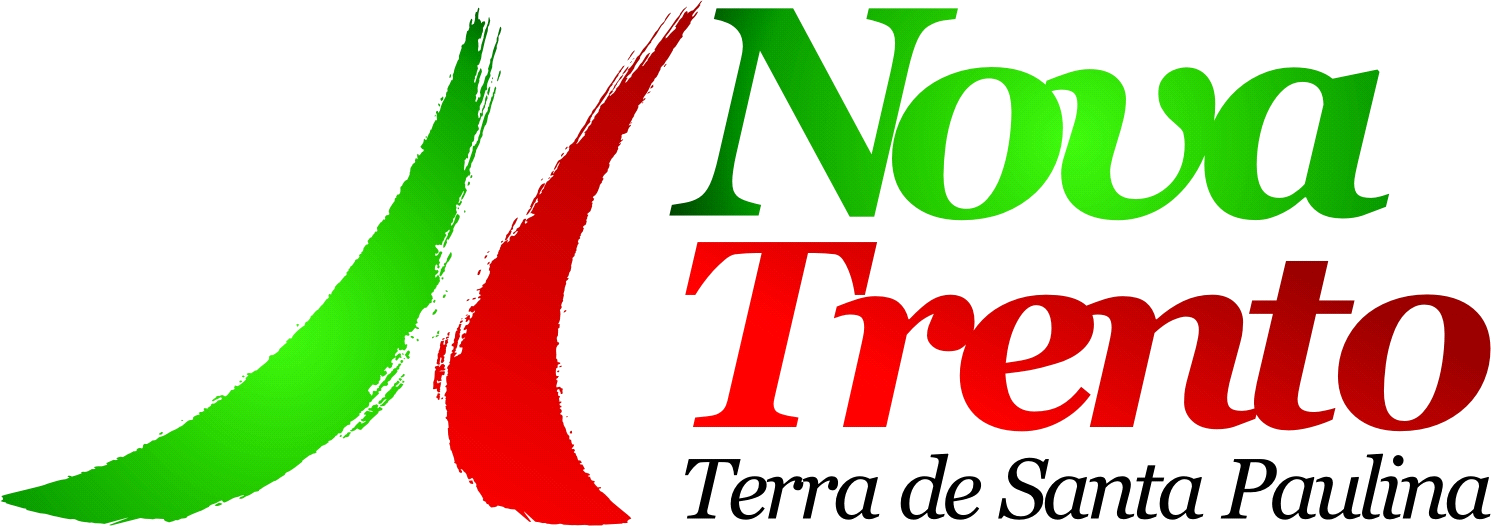 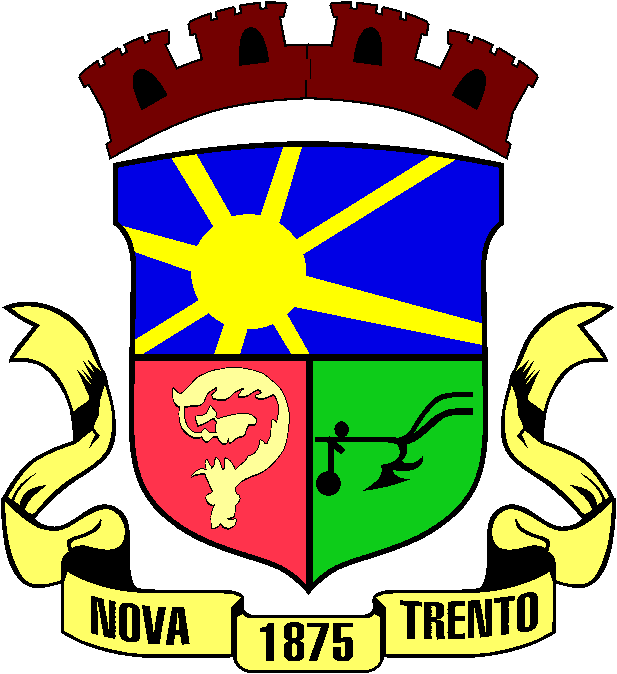 